ESTADO DE SANTA CATARINA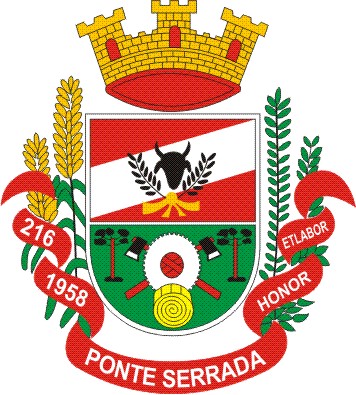 PREFEITURA MUNICIPAL DE PONTE SERRADARua Madre Maria Theodora, 264 – Centro – Cep: 89683-000 - Caixa Postal 31CNPJ: 82.777.236/0001-01 – Fone: (49) 3435-0122 – Fax: (49) 3435-0090COMUNICADOA SECRETARIA MUNICIPAL DE EDUCAÇÃO comunica a todos os interessados que a escolha dos cargos a que se refere o Processo Seletivo número 003/2010, realizado no dia 08 de janeiro de 2011,  ocorrerá nos dias:As escolhas acontecerão na Secretaria Municipal de Educação e somente  nos dias e horários estabelecidos neste comunicado.Atenciosamente,Ponte Serrada, 13 de janeiro de 2011.MARIZA LOPES PIMENTELSecretária Municipal de EducaçãoDia 24/01/2011 (às 13h30min)Para os cargos de Motorista e Auxiliar de Serviços Gerais.Dia 25/01/2011 (às 9 horas)Para o cargo de Professor de Educação Infantil.Dia 25/01/2011 (às 13h30min)Para todos os demais cargos.